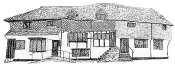 Midhurst Town CouncilA Meeting of the Planning and Infrastructure Committee took place at 6.45pm on Monday 10th July 2023in the Town Council offices, The Old Library, Knockhundred Row, MidhurstMINUTESPresent: Cllr D Coote (Chairman), Cllr M Facer, Cllr McAra, Cllr D Merritt, Cllr J Travers andCllr R Watts.In Attendance: Sharon Hurr, ClerkP/042/23 Chairman’s Announcements: None. P/043/23 - Apologies for Absence: Apologies had been received from Cllr D Merritt. P/044/23 - Declarations of Interest: None.P/045/23 - The minutes of meeting held on 26th June 2023: The minutes were proposed as an accurate record and agreed by all present.Cllr McAra arrived at the meeting.P/046/23 - Matters Arising from the Minutes of the Meeting held on 12th June 2023: None.Meeting halted for Public Participation SessionP/047/23 - Public Participation Session: No questions received.Meeting reconvened.P/048/23 - Planning Applications – Midhurst:	P/048/23.1 7.1 SDNP/23/02491/HOUS3 Ashfield Close, Midhurst, West Sussex, GU29 9RPInstallation of replacement PVCU conservatory on existing base.Decision: The Town Council has no objection to this application.	Cllr Fraser arrived at the meeting.P/048/23.1 SDNP/23/02461/LISSussex House, West Street, Midhurst, West SussexReplacement of the existing cement render to the West Street and Red Lion Street elevations of the southern building.Decision: The Town Council has no objection to this application and wishes to state that it is pleased to see that the air conditioning unit has been removed.P/049/23 Tree Applications – Midhurst: None.P/050/23 Decisions - To review decisions of previous applications:P/051/23 Actions – Committee to review outstanding actions: None.P/052/23 SDNPA Local List Review Consultation: Following a debate, it was agreed to submit the following response:Consider how insulation for listed homes could be installed and include relevant directives within the list.Provide a section within the list relating to the desirability of ‘work/life’ units.Ensure an appropriate level of parking facilities for new builds with sufficient charging points, and include relevant directives within the list.Consider and include within the list where, and how charging points could be installed.As a general comment, the Council would like to see the application process improved in terms of ease of use, and the period of time to achieve an outcome reduced.Action: The Clerk to submit the response to the Local List consultation.P/053/23 Ashfield Road Consultation:  Cllr Watts confirmed that comments had been submitted by the Clerk.P/054/23 Matters of Report: The Clerk reported a complaint had been received regarding noise from the Secret Boardroom wine bar, and confirmed that the licencing team at Chichester District Council were considering an application for a permanent licence.The Clerk also reported that the building on Church Hill in process of being converted from a bank to housing had been placing demolition materials in the carriageway, and that this had been reported to West Sussex County Council. P/055/23 Date of Next Meeting: 7.00pm, 24th July 2023The Meeting ended at 7.31pmSigned: .............................................  Date: ........................... ChairmanDetails MTC DecisionSDNP DecisionSDNP/23/00924/TCAObjectionApprovedSDNP/23/02532/LISNo ObjectionWithdrawn